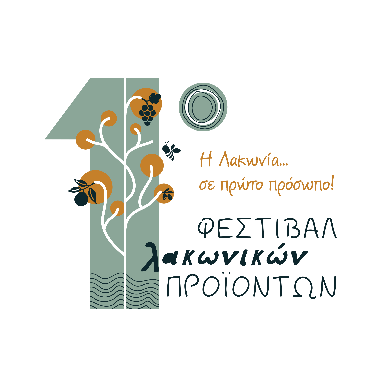 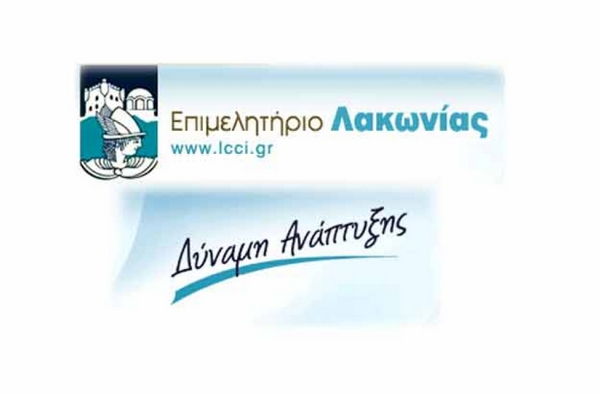 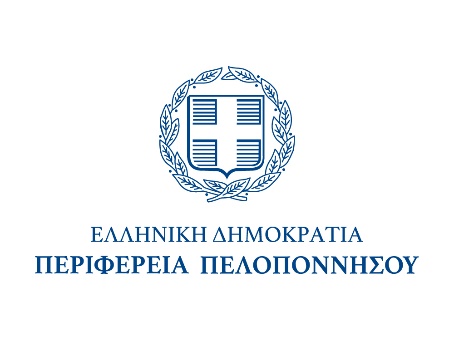 Τεχνική Περιγραφή Παγόδας & Πρόσθετος ΕξοπλισμόςΔιαστάσεις 3μ μήκος Χ 3μ βάθοςΔιαστάσεις 5μ μήκος Χ 5μ βάθος, με δυνατότητα να χωριστεί στη μέση και να δοθεί σε δύο εκθέτεςΎψος κεντρικό: 3,80μΎψος πλαϊνό: 2,50μ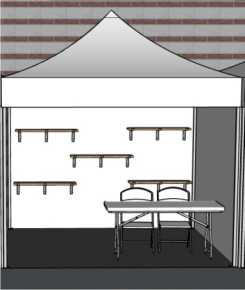 Στεγανοποιημένο από τον κίνδυνο βροχήςΕσωτερική δομή περιπτέρωνΠλαίσια αλουμινίου ηλεκτροστατικής βαφής χρώματος λευκούΧωρίσματα από μελαμίνη χρώματος λευκόΜετώπη αλουμινίου φυσικού χρώματος ύψους 0,30μΤα περίπτερα θα κλείνουν μπροστά με μουσαμάΜοκέτα στα περίπτεραΕκτύπωση μετώπης με την επωνυμία του κάθε συμμετέχονταΈνας (1) πάγκος 1,00 Χ 0,50 Χ 1,20 ύψος ή (1) τραπέζι 1,60 Χ 0,70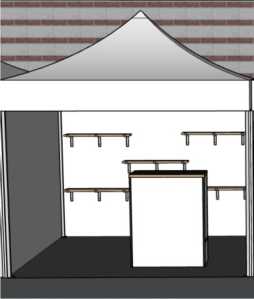 Πέντε (5) ράφια 1μ μήκος Χ 0,25 πλάτοςΔύο (2) καρέκλες σε κάθε περίπτεροΔύο (2) προβολείς Ιεά ανά περίπτεροΜία (2) πρίζα σούκο 500 Μαΐΐ με μπαλαντέΖαΚαλάθι απορριμμάτωνΠρόσθετες πληροφορίες για τη διοργάνωση/Σημειώσεις:Πρόσθετος εξοπλισμός διατίθεται κατόπιν εντολής ενοικίασης από τους εκθέτες.Θα υπάρχει διαρκής παρουσία εξειδικευμένου ηλεκτρολόγου στο χώρο για την συντήρηση των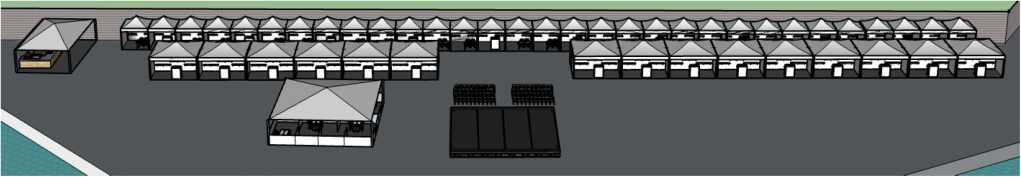 Ο σκελετός της τέντας είναι κατασκευασμένος από κοιλοδοκό 40μ Χ 40μ γαλβανιζέ, ιδιαίτερα ανθεκτικός στον 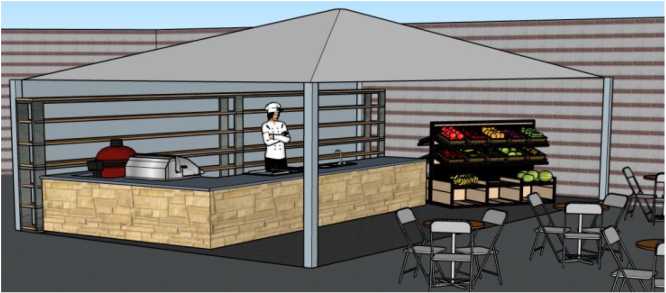 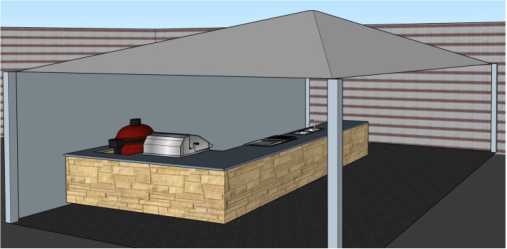 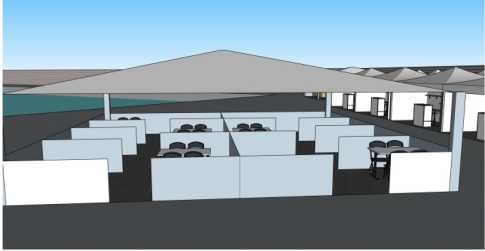 αέρα. Ο μουσαμάς είναι λευκός βραδύκαυστος, πλήρως αδιάβροχος και πολύ ανθεκτικός στις καιρικές συνθήκες. Το δάπεδο θα καλυφθεί με μοκέτα.Εκδηλώσεις• Παραδοσιακό Παντοπωλείο/Εκδηλώσεις Γαστρονομίας με πλήρως εξοπλισμένη κουζίνα για την δημιουργία συνταγών και κερασμάτων προς το κοινό. Στο χώρο θα τοποθετηθούν παραδοσιακά τραπέζια και καρέκλες για τη φιλοξενία των επισκεπτών.• Εξέδρα διαστάσεων 10μ Χ 10μ για τα εγκαίνια και τις μουσικοχορευτικές εκδηλώσεις. Η εξέδρα θα είναι εξοπλισμένη με τα απαραίτητα σκαλοπάτια αλλά και με την ράμπα αναπήρων.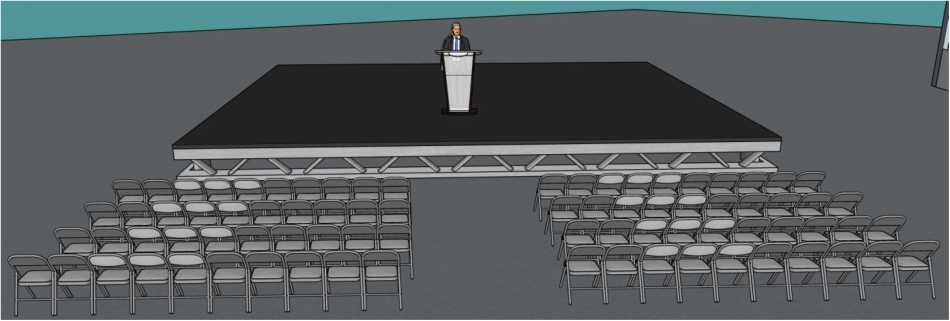 Κατάλογος Εκθετών: Προβολή των φορέων και των στοιχείων επικοινωνίας των εκθετώνΦωτισμός: Επαρκής φωτισμός στους διαδρόμους της έκθεσης με προβολείς Ι_ΕΟΠυρασφάλεια: Τοποθέτηση συσκευών πυρόσβεσης σε καίρια σημείαΚαθαριότητα: Ειδικό συνεργείο θα επιμελείται και θα καθαρίζει τους χώρους της ΈκθεσηςΦύλαξη: Ειδικευμένη εταιρεία φύλαξης από την προετοιμασία έως την αποξήλωσηΑσφαλιστική Κάλυψη: Πλήρη ασφαλιστική κάλυψη για αστική ευθύνη• Ηχητικός Εξοπλισμός: Μικροφωνική & Μεγαφωνική εγκατάσταση στο χώρο τηςγαστρονομίας, στην εξέδρα και στο χώρο της έκθεσης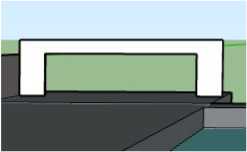 • Αψίδα: Δημιουργία αψίδας στην είσοδο της έκθεσης με αναφορά στο τίτλο της έκθεσης και παρουσίαση των φορέων που την στηρίζουν• Διακόσμηση: Διακόσμηση χώρου με φυτάΔιαφήμισηΔημιουργία logo έκθεσης και γραφικώνΔημιουργία & Τοποθέτηση banner σε ιστοσελίδεςΠροβολή banner σε εφημερίδεςΔημιουργία τηλεοπτικού & ραδιοφωνικού σποτΠροβολή σποτ σε τηλεοπτικούς & ραδιοφωνικούς σταθμούς της ΠελοποννήσουΠροβολή μέσω των Χορηγών Επικοινωνίας Πανελλαδικής ΕμβέλειαςOutdoor διαφήμιση με BannerΤοποθέτηση πανό σε Δήμους της Πελοποννήσου, κατόπιν της σχετικής άδειαςΑποστολή Δελτίων Τύπου σε ΜΜΕEmail Marketing (μέσω γνωστής πλατφόρμας για την αποστολή newsletters)